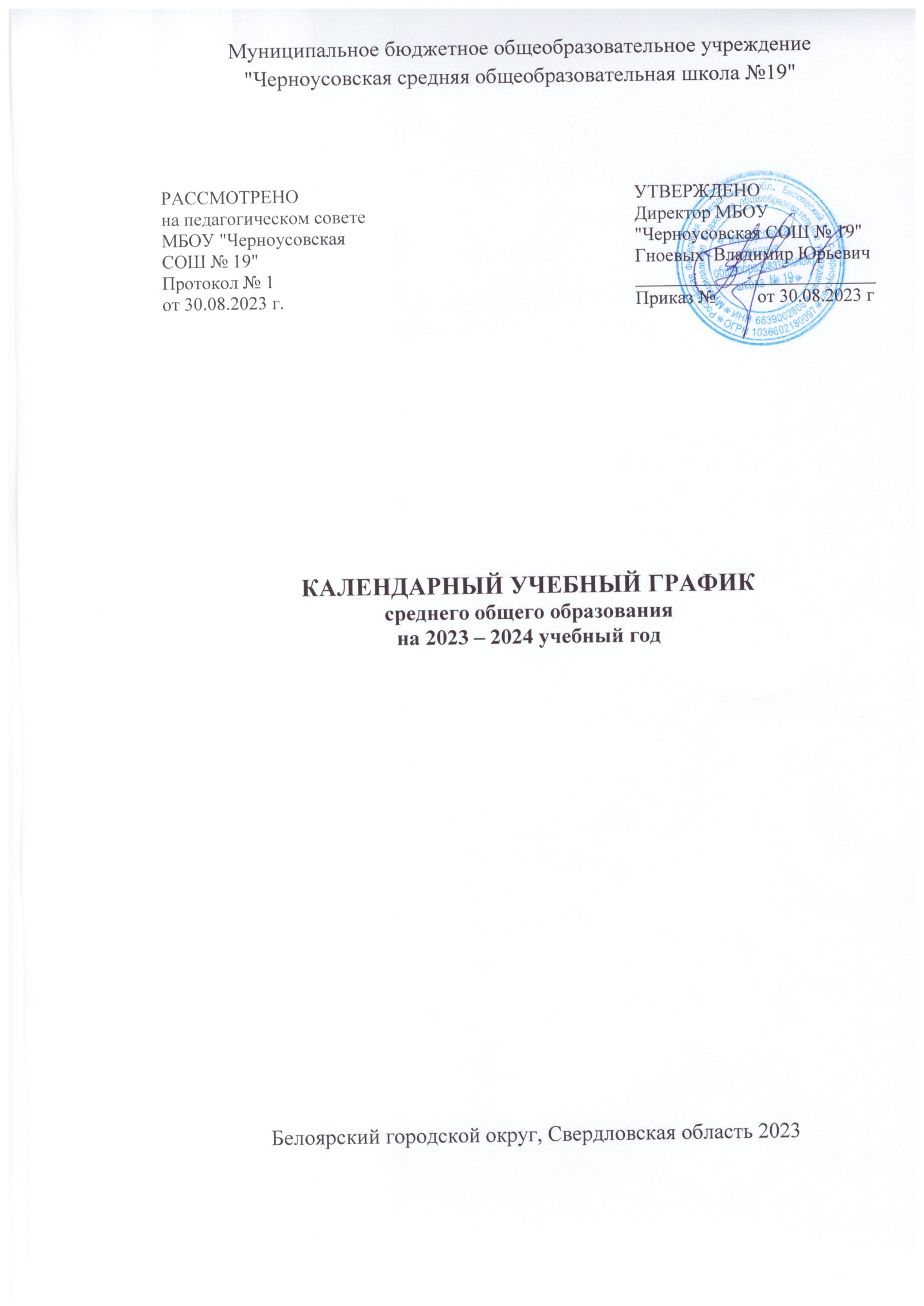 ПОЯСНИТЕЛЬНАЯ  ЗАПИСКА       Организация образовательной деятельности в МБОУ «Черноусовская СОШ № 19» осуществляется по учебным четвертям в  режиме  работы  5-дневной учебной  недели  с учетом законодательства Российской Федерации.       Продолжительность учебного года при получении среднего общего образования составляет 34 недели.       Учебный год в образовательной организации начинается 1 сентября. Если этот день приходится на выходной день, то в этом случае учебный год начинается в первый, следующий за ним, рабочий день.      Учебный год в образовательной организации заканчивается 28 мая. Если этот день приходится на выходной день, то в этом случае учебный год заканчивается в предыдущий рабочий день. Для 11 классов окончание учебного года определяется ежегодно в соответствии с расписанием государственной итоговой аттестации.       С целью профилактики переутомления в федеральном календарном учебном графике предусматривается чередование периодов учебного времени и каникул. Продолжительность каникул должна составлять не менее 7 календарных дней.       Продолжительность учебных четвертей составляет: I четверть – 8 учебных недель; II четверть – 8 учебных недель; III четверть – 11 учебных недель, IV четверть – 7 учебных недель.       Продолжительность каникул составляет: по окончании I четверти (осенние каникулы) – 9 календарных дней; по окончании II четверти (зимние каникулы) – 9 календарных дней; по окончании III четверти (весенние каникулы) – 9 календарных дней; по окончании учебного года (летние каникулы) – не менее 8 недель.       Продолжительность урока не должна превышать 45 минут.      Продолжительность перемен между уроками составляет не менее 10 минут, большой перемены (после 2 или 3 урока) – 20-30 минут. Вместо одной большой перемены допускается после 2 и 3 уроков устанавливать две перемены по 20 минут каждая.Продолжительность перемены между урочной и внеурочной деятельностью должна составлять не менее 20-30 минут, за исключением обучающихся с ограниченными возможностями здоровья, обучение которых осуществляется по специальной индивидуальной программе развития. Расписание уроков составляется с учетом дневной и недельной умственной работоспособности обучающихся и шкалы трудности учебных предметов, определенной гигиеническими нормативами.       Образовательная недельная нагрузка распределяется равномерно в течение учебной недели, при этом объем максимально допустимой нагрузки в течение дня составляет для обучающихся 10–11 классов – не более 7 уроков.       Занятия начинаются не ранее 8 часов утра и заканчиваются не позднее 19 часов.      Факультативные занятия и занятия по программам дополнительного образования планируют на дни с наименьшим количеством обязательных уроков. Между началом факультативных (дополнительных) занятий и последним уроком необходимо организовывать перерыв продолжительностью не менее 20 минут.        Календарный учебный график МБОУ «Черноусовская СОШ № 19» составляется с учётом мнений участников образовательных отношений, региональных и этнокультурных традиций, плановых мероприятий организаций культуры региона и определяет чередование учебной деятельности (урочной и внеурочной) и плановых перерывов при получении образования для отдыха и иных социальных целей (каникул) по календарным периодам учебного года. 1. Календарные периоды учебного годаДата начала учебного года: 1 сентября 2023 года.Дата окончания учебного года:        10 класс – 28.05.2024 г.       11 класс – 24.05.2024 г.Продолжительность учебного года:       10 класс – 34недели       11 класс – 34 недели без учёта ГИА2.  Периоды образовательной деятельностиПродолжительность учебных занятий по четвертям в учебных неделях и рабочих днях10  класс 11  класс*Сроки проведения ГИА обучающихся устанавливают Минпросвещения и Рособрнадзор.  Продолжительность каникул, праздничных и выходных дней10  класс11  класс* Для обучающихся 11-х классов учебный год завершается в соответствии с расписанием ГИА. ** В календарном учебном графике период летних каникул определен примерно 3.  Режим работы  ОО       4.   Распределение образовательной недельной  нагрузки       5.    Расписание звонков       6.    Промежуточная  аттестация10  класс 11 класс * Промежуточная аттестация обучающихся проводится в формах и в порядке, установленном локальными нормативными актами МБОУ «Черноусовская СОШ № 19»  (Положение о формах, периодичности и порядке текущего контроля успеваемости и промежуточной аттестации обучающихся), размещенном на официальном сайте ОУ, раздел: «Документы», рубрика: «Локальные нормативные акты».Учебный периодДатаДатаПродолжительностьПродолжительностьУчебный периодНачалоОкончаниеКоличествоучебных недельКоличестворабочих днейI четверть01.09.202327.10.2023841II четверть07.11.202329.12.2023839III четверть09.01.202422.03.20241052IV четверть01.04.202428.05.2024738Итого  в  учебном  году:Итого  в  учебном  году:Итого  в  учебном  году:34170Учебный периодДатаДатаПродолжительностьПродолжительностьУчебный периодНачалоОкончаниеКоличествоучебных недельКоличестворабочих днейI четверть01.09.202327.10.2023841II четверть07.11.202329.12.2023839III четверть09.01.202422.03.20241052IV четверть01.04.202424.05.2024736ГИА*Итого в учебном году:Итого в учебном году:Итого в учебном году:34(без учета ГИА)168(без учета ГИА)Каникулярный периодДатаДатаПродолжительность(календарные дни)Каникулярный периодНачалоОкончаниеПродолжительность(календарные дни)Осенние каникулы28.10.202305.11.20239Зимние  каникулы30.12.202307.01.20249Весенние  каникулы23.03.202431.03.20249Летние  каникулы29.05.202431.08.202495Праздничные и выходные дниПраздничные и выходные дниПраздничные и выходные дни74Итого:Итого:Итого:196Каникулярный периодДатаДатаПродолжительность(календарные дни)Каникулярный периодНачалоОкончание*Продолжительность(календарные дни)Осенние каникулы28.10.202305.11.20239Зимние  каникулы30.12.202307.01.20249Весенние  каникулы23.03.202431.03.20249Летние  каникулы**01.07.202431.08.202462  Праздничные и выходные дни  Праздничные и выходные дни  Праздничные и выходные дни74Итого:Итого:Итого:171Периоды учебной деятельности5 - 9 классыУчебная неделя5 днейУрок40 минутПерерыв10-20 минутПериодичность  промежуточной  аттестациипо  полугодиям, по итогам годаОбразовательнаядеятельностьНедельная нагрузка в часах (5-ти дневная учебная неделя)Недельная нагрузка в часах (5-ти дневная учебная неделя)Образовательнаядеятельность10 класс11 класс Урочная   деятельность3434Внеурочная деятельностьдо 10 часов в неделюдо 10 часов в неделю№  урокаНачало урокаКонец урокаПродолжительность урокаПродолжительность перемены1-й урок8.309.1040102-й урок9.2010.0040103-й урок10.2011.0040204-й урок11.2012.0040205-й урок12.1012.5040106-й урок13.0013.4040107-й урок13.5014.304010Учебный периодДатаДатаУчебный периодначалоокончаниеЗа 1 полугодие25.12.202329.12.2023За 2 полугодие и2023 – 2024 учебный год20.05.202428.05.2024Учебный периодДатаДатаУчебный периодначалоокончаниеЗа 1 полугодие25.12.202329.12.2023За 2 полугодие и2023 – 2024 учебный год20.05.202424.05.2024